volleybalvereniging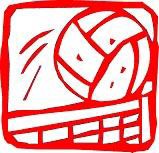 Smashing ’72LEDENADMINISTRATIEHierbij machtig ik de vereniging Smashing ’72 tot wederopzegging de jaarlijks verschuldigde bedragen voor lidmaatschap af te schrijven van onderstaand bankrekeningnummer. Het volledige bedrag zal in de maand oktober van uw rekening worden afgeschreven.Indien de afschrijving onjuist of onterecht is kunt u binnen 30 dagen de afschrijving weigeren. U dient hierover contact op te nemen uw bank.Welkom bij Smashing’72 : graag je gegevens zo volledig mogelijk invullen!Welkom bij Smashing’72 : graag je gegevens zo volledig mogelijk invullen!Welkom bij Smashing’72 : graag je gegevens zo volledig mogelijk invullen!Welkom bij Smashing’72 : graag je gegevens zo volledig mogelijk invullen!Welkom bij Smashing’72 : graag je gegevens zo volledig mogelijk invullen!Achternaam:Voorletters:M /	VVoornaam:Geboortedatum:Adres:Woonplaats:Postcode:Telefoon:Mobiel:E-mailSpelerskaartnr:SpelervaringJa	NeeNiveau:Niveau:ScheidsrechterservaringJa	NeeNiveau:Niveau:ScheidsrechterslicentieJa	NeeNiveau:Niveau:Trainers/coachervaringJa	NeeNiveau:Niveau:Voor jeugdleden: graag willen wij ook enkele gegevens van ouders/verzorgersVoor jeugdleden: graag willen wij ook enkele gegevens van ouders/verzorgersVoor jeugdleden: graag willen wij ook enkele gegevens van ouders/verzorgersVoor jeugdleden: graag willen wij ook enkele gegevens van ouders/verzorgersVoor jeugdleden: graag willen wij ook enkele gegevens van ouders/verzorgersNaam-1Mobiel:Mobiel:E-mailSpelervaringJaNeeNiveau:ScheidsrechterservaringJaNeeNiveau:Trainers/coachervaringJaNeeNiveau:Naam-2Mobiel:Mobiel:E-mailSpelervaringJaNeeNiveau:ScheidsrechterservaringJaNeeNiveau:Trainers/coachervaringJaNeeNiveau:Ik verklaar mij akkoord met de statuten en het huishoudelijke reglement van volleybal-vereniging Smashing’72 te Diemen (zie www.smashing72.nl). Het verenigingsjaar loopt van 1 juli tm 30 juni van het daaropvolgende jaar. Opzegging van het lidmaatschap dient 4 weken voor het einde van het verenigingsjaar schriftelijk te worden ingediend bij de penningmeester.Ik verklaar mij akkoord dat tijdens wedstrijden, trainingen en/of Smashing ’72 evenementen er foto’s en/of filmopnames gemaakt kunnen worden die gepubliceerd worden op de social media accounts van Smashing ’72.Ik verklaar mij akkoord met de statuten en het huishoudelijke reglement van volleybal-vereniging Smashing’72 te Diemen (zie www.smashing72.nl). Het verenigingsjaar loopt van 1 juli tm 30 juni van het daaropvolgende jaar. Opzegging van het lidmaatschap dient 4 weken voor het einde van het verenigingsjaar schriftelijk te worden ingediend bij de penningmeester.Ik verklaar mij akkoord dat tijdens wedstrijden, trainingen en/of Smashing ’72 evenementen er foto’s en/of filmopnames gemaakt kunnen worden die gepubliceerd worden op de social media accounts van Smashing ’72.Ik verklaar mij akkoord met de statuten en het huishoudelijke reglement van volleybal-vereniging Smashing’72 te Diemen (zie www.smashing72.nl). Het verenigingsjaar loopt van 1 juli tm 30 juni van het daaropvolgende jaar. Opzegging van het lidmaatschap dient 4 weken voor het einde van het verenigingsjaar schriftelijk te worden ingediend bij de penningmeester.Ik verklaar mij akkoord dat tijdens wedstrijden, trainingen en/of Smashing ’72 evenementen er foto’s en/of filmopnames gemaakt kunnen worden die gepubliceerd worden op de social media accounts van Smashing ’72.Datum:Handtekening:Datum:NB: Voor minderjarigen dient een ouder of voogd te tekenen. Voor de statuten van de vereniging raadpleeg www.Smashing’72.nlNB: Voor minderjarigen dient een ouder of voogd te tekenen. Voor de statuten van de vereniging raadpleeg www.Smashing’72.nlNB: Voor minderjarigen dient een ouder of voogd te tekenen. Voor de statuten van de vereniging raadpleeg www.Smashing’72.nlvolleybalverenigingSmashing’72MachtigingNaam:Datum:IBAN Banknummer:Handtekening:ContributiesSmashing ’72 seizoen 2021 / 2022Smashing ’72 seizoen 2021 / 2022Smashing ’72 seizoen 2021 / 2022Totaal BedragTotaal BedragTotaal BedragSenioren competitieSenioren competitie€275,00275,00RecreantenRecreanten€135,00135,00Jeugd / AspirantenJeugd / Aspiranten€170,00170,00Jeugd / CMVJeugd / CMV€135,00135,00Extra 2e trainingExtra 2e training€85,0085,00N.B. de contributiebedragen worden jaarlijks aangepast, vastgesteld door het bestuur aan het begin van het seizoen.N.B. de contributiebedragen worden jaarlijks aangepast, vastgesteld door het bestuur aan het begin van het seizoen.N.B. de contributiebedragen worden jaarlijks aangepast, vastgesteld door het bestuur aan het begin van het seizoen.N.B. de contributiebedragen worden jaarlijks aangepast, vastgesteld door het bestuur aan het begin van het seizoen.N.B. de contributiebedragen worden jaarlijks aangepast, vastgesteld door het bestuur aan het begin van het seizoen.